
旁聽生申請表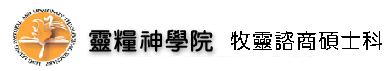                                               年     月     日   牧靈學生守則之旁聽須知:   1.旁聽生-皆需繳交學分費。唯靈神校友每學期有一門課免學分費之優惠除外。   2.有靈糧神學院學籍者，經由教務處及任課老師同意者可旁聽。   3.無靈糧神學院學籍者，申請隨班附讀，填申請表，教務處資格審核通過者，經任課老師同意，可旁聽，     但無學分（資格審核－例：神學生、傳道人、諮商人）。   4.旁聽生上課不得發問或有影響課堂秩序之行為。   5.旁聽生請假，一學期不得超過三次以上。請假辦法，一律同在校生之規定辦理(細則請參照學生守則)。   6.若不按以上規定者，下學期不得申請旁聽。                姓名身份 在校生 畢業生 本堂傳道人 友堂傳道人 在校生 畢業生 本堂傳道人 友堂傳道人年齡連絡電話EMAIL目前職稱目前服事教會
及角色旁聽課程1/任課老師任課老師簽名任課老師簽名旁聽課程2/任課老師任課老師簽名任課老師簽名旁聽課程3/任課老師任課老師簽名任課老師簽名科主任教務主任經手人經手人總金額$